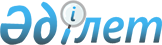 О районном бюджете на 2012 - 2014 годыРешение Шуского районного маслихата Жамбылской области от 20 декабря 2011 года № 41-2. Зарегистрировано Шуским управлением юстиции 27 декабря 2011 года за № 6-11-117      Примечание РЦПИ:

      В тексте сохранена авторская орфография и пунктуация.

      В соответствии со статьей 9 Бюджетного кодекса Республики Казахстан от 4 декабря 2008 года, статьей 6 Закона Республики Казахстан «О местном государственном управлении и самоуправлении в Республике Казахстан» от 23 января 2001 года и на основании решения Жамбылского областного маслихата «Об областном бюджете на 2012- 2014 годы» от 7 декабря 2011 года № 41-3 (зарегистрировано в Реестре государственной регистрации нормативных правовых актов за № 1799) районный маслихат РЕШИЛ:



      1. Утвердить районный бюджет на 2012-2014 годы согласно приложениям № 1, 2 и 3 соответственно, в том числе на 2012 год в следующих объемах:



      1) доходы 7 331 955 тысяч тенге;

      налоговые поступления 1 843 895 тысяч теңге;

      неналоговые поступления 25 200 тысяч теңге;

      поступления от продажи основного капитала 26 658 тысяч теңге

      поступление трансфертов 5 393 838 тысяч тенге;



      2) затраты 7 348 962 тысяч теңге;



      3) чистое бюджетное кредитование 92 908 тысяч теңге;

      бюджетные кредиты 96 113 тысяч теңге;

      погашение бюджетных кредитов 3 205 тысяч теңге;



      4) сальдо по операциям с финансовыми активами 8 800 тысяч теңге,

      приобретение финансовых активов 8 800 тысяч теңге;

      поступления от продажи финансовых активов

      государства 0 тысяч тенге



      5) дефицит (профицит) бюджета -118 715 тысяч теңге;



      6) финансирования дефицита

      (использование профицита) бюджета 118 715 тысяч тенге;

      поступление займов 96 113 тысяч теңге;

      погашение займов 3 205 тысяч теңге;

      используемые остатки бюджетных средств 25 807 тысяч теңге.      Сноска. Пункт 1 с изменениями, внесенными решениями Шуского районного маслихата от 07.03.2012 № 3-2; 12.04.2012 № 5-2; 31.07.2012  № 8-3; 31.10.2012 № 10-2; 04.12.2012 № 11-2 (вводится в действие с 01.01.2012).



      2. Утвердить на 2012 год объем субвенции в размере 3 986 494 тысяч тенге.



      3. На 2012-2014 годы предусмотреть средства на выплату надбавки к заработной плате специалистам социального обеспечения, образования, культуры и спорта, работающих в сельской населенных пунктах финансируемых из районного бюджета в размере 25 процентов от оклада и тарифной ставки, по сравнению со специалистами занимающихся этими видами деятельности в городских условиях.



      4. Утвердить объем резерва местного исполнительного органа района в размере 7 345 тысяч тенге.      Сноска. Пункт 4 с изменениями, внесенными решениями Шуского районного маслихата от 12.04.2012 № 5-2; 31.07.2012 № 8-3; 31.10.2012  № 10-2; 04.12.2012 № 11-2 (вводится в действие с 01.01.2012).



      5. Утвердить перечень бюджетных программ, не подлежащих секвестру в процессе исполнения районного бюджета на 2012 год согласно приложения № 4.



      6. Утвердить перечень объем выделенных денежных средств по программе города районного значения, поселка, аула, (села), аульных (сельских) округов согласно приложения № 5.



      7. Настоящее решение вступает в силу со дня государственной регистрации в органах юстиции и вводится в действие с 1 января 2012 года.

      

      Председатель сессии                        Секретарь маслихата

      Е.Абишев                                   Б.Cаудабаев

Приложение № 1

к решению Шуского районного маслихата

от 20 декабря 2011 года № 41-2 Районный бюджет на 2012 год      Сноска. Приложение 1 в редакции внесенной решением Шуского районного маслихата 04.12.2012 № 11-2 (вводится в действие с 01.01.2012).

Приложение № 2

к решению Шуского районного маслихата

от 20 декабря 2011 года № 41-2  Районный бюджет на 2013 год

Приложение № 3

к решению Шуского районного маслихата

от 20 декабря 2011 года № 41-2  Районный бюджет на 2014 год

Приложение № 4 к решению

Шуского районного маслихата

от 20 декабря 2011 года № 41-2  Перечень бюджетных програм, не подлежащих секвестру в процессе исполнения районного бюджета на 2012 год

Приложение № 5

к решению Шуского районного маслихата

от 20 декабря 2011 № 41-2 Перечень объема выделенных денежных средств по программе города районного значения, поселка, аула (села), аульных (сельских) округов      Сноска. Приложение 5 в редакции внесенной решением Шуского районного маслихата 04.12.2012 № 11-2 (вводится в действие с 01.01.2012).тысяч тенге 
					© 2012. РГП на ПХВ «Институт законодательства и правовой информации Республики Казахстан» Министерства юстиции Республики Казахстан
				КатегорияКатегорияКатегорияКатегорияСумма

тысяч 

тенгеКлассКлассКлассСумма

тысяч 

тенгеПодклассПодклассСумма

тысяч 

тенгеНаименованиеСумма

тысяч 

тенге1. ДОХОДЫ7 331 9551Налоговые поступления1 863 72701Подоходный налог254 3212Индивидуальный подоходный налог254 32103Социальный налог205 1711Социальный налог205 17104Налоги на собственность1 347 8931Налоги на имущество1 229 4743Земельный налог24 6174Налог на транспортные средства88 5135Единый земельный налог5 28905Внутренние налоги на товары, работы и услуги44 9432Акцизы12 9103Поступления за использование природных и других ресурсов20 9334Сборы за ведение предпринимательской и профессиональной деятельности8 9105Налог на игровой бизнес2 19008Обязательные платежи, взимаемые за совершения юридически значимых действий и (или) выдачу документов уполномоченными на то государственными органами или должностными лицами11 3991Государственная пошлина11 3992Неналоговые поступления13 51501Доходы от государственной собственности1 1311Поступление части чистого дохода государственных предприятий5Доходы от аренды имущества, находящегося в государственной собственности1 13102Поступление от реализации товаров (работ, услуг) государственными учреждениями, финансируемыми из государственного бюджета91Поступления от реализации товаров (работ, услуг) государственными учреждениями, финансируемыми из государственного бюджете904Штрафы, пеня, санкции, взыскания, налагаемые государственными учреждениями, финансируемыми из государственного бюджета, а также содержащимися и финансируемыми из бюджета (сметы расходов) Национального Банка Республики Казахстан3 4051Штрафы, пеня, санкции, взыскания, налагаемые государственными учреждениями, финансируемыми из государственного бюджета, а также содержащимися и финансируемыми из бюджета (сметы расходов) Национального Банка Республики Казахстан, за исключением поступлений от организаций нефтяного сектора3 40506Прочие неналоговые поступления8 9701Прочие неналоговые поступления8 9703Поступления от продажи основного капитала60 87501Продажа государственного имущества, закрепленного за государственными учреждениями9 0751Продажа государственного имущества, закрепленного за государственными учреждениями9 07503Продажа земли и нематериальных активов51 8001Продажа земли50 0002Продажа нематериальных активов1 8004Поступления трансфертов5 393 83802Трансферты из вышестоящих органов государственного управления5 393 8382Трансферты из областного бюджета5 393 838Функциональная группаФункциональная группаФункциональная группаФункциональная группаСуммаАдминистратор бюджетных программАдминистратор бюджетных программАдминистратор бюджетных программАдминистратор бюджетных программСуммаПрограммаПрограммаПрограммаПрограммаСумма1232.ЗАТРАТЫ7 348 96201Государственные услуги общего характера415 655112Аппарат маслихата района (города областного значения)18 542001Услуги по обеспечению деятельности маслихата района (города областного значения)14 787003Капитальные расходы государственного органа3 755122Аппарат Акима района (города областного значения)115 466001Услуги по обеспечению деятельности Акима района (города областного значения)112 418002Создание информационных систем1 514003Капитальные расходы государственного органа1534123Аппарат Акима района в городе, города районного значения, поселка, аула (села), аульного (сельского)округа233 024001Услуги по обеспечению деятельности Акима района в городе, города районного значения, поселка, аула (села), аульного (сельского) округа221 595022Капитальные расходы государственного органа11 429452Отдел финансов района (города областного значения)29 257001Услуги по реализации государственной политики в области исполнения и контроля за исполнением бюджета района и управления коммунальной собственностью района (города областного значения)23 886002Создание информационных систем242010Организация приватизации коммунальной собственности36018Капитальные расходы государственного органа5 093453Отдел экономики и бюджетного планирования района (города областного значения)19 366001Услуги по реализации государственной политики в области формирования и развития экономической политики, системы государственного планирования и управления района (города областного значения)18 809002Создание информационных систем257004Капитальные расходы государственного органа30002Оборона4 535122Аппарат акима района (города областного значения)4 535005Мероприятия в рамках исполнения всеобщей воинской обязанности2 200006Предупреждение и ликвидация чрезвычайных ситуаций масштаба района (города областного значения)850007Мероприятия по профилактики и тушению степных пожаров районом (городском) масштабе, а также пожаров в населенных пунктах в которых не созданы органы государственной противопожарной службы1 48503Общественный порядок, безопасность, правовая, судебная, уголовно-исполнительная деятельность7 000458Отдел жилищно-коммунального хозяйства, пассажирского транспорта и автомобильных дорог района (города областного значения)7 000021Обеспечение безопасности дорожного движения в населенных пунктах7 00004Образование4 617752123Аппарат акима района в городе, города районного значения, поселка, аула (села) аульного (сельского) округа4 200005Организация бесплатного подвоза учащихся до школы и обратно в аульной (сельской) местности4200464Отдел образования района (города областного значения4 374 362001Обеспечение деятельности отдела образования района22 662002Создание информационных систем292003Общеобразовательное обучение3 461 674005Приобретение доставка учебников, учебно-методических комплексов для государственных учреждений образования района (города областного значения)48 886006Дополнительное образование для детей и юношества176 775009Обеспечение деятельности организаций дошкольного воспитания и обучения343 267007Проведение школьных олимпиад, внешкольных мероприятий и конкурсов районного (городского) масштаба1 000015Ежемесячные выплаты денежных средств опекунам, (попечителям) на содержание ребенка сироты (детей сирот), ребенка (детей), оставшихся без попечения родителей22 785020Обеспечение оборудованием, программным обеспечением детей обучающихся на дому12 698021Увеличение размера доплаты за квалификационную категорию воспитателям дошкольных организаций образования за счет трансфертов из республиканского бюджета3 601040Реализация государственного образовательного заказа в дошкольных организациях образования165 552063Повышение оплаты труда учителям, прошедшим повышение квалификации по учебным программам АОО «Назарбаев Интеллектуальные школы» за счет трансфертов из Республиканского бюджета1490064Увеличение размера доплаты за квалификационную категорию учителям школ за счет трансфертов из республиканского бюджета82383067Капитальные расходы подведомственных государственных учреждений и организаций31 297466Отдел архитектуры, градостроительства и строительства района (города областного значения)239 190037Строительство и реконструкция объектов образования239 19006Социальная помощь и социальное обеспечение426 139123Аппарат акима района в городе, города районного значения, поселка, аула (села) аульного (сельского) округа4 164003Оказание социальной помощи нуждающимся гражданам на дому4 164451Отдел занятости и социальных программ района (города областного значения)421 975001Услуги по реализации государственной политики на местном уровне в области обеспечения занятости и реализации социальных программ для населения27 292002Программа занятости145 125004Оказание социальной помощи на приобретение топлива специалистам здравоохранения, образования, социального обеспечения, культуры и спорта в сельской местности в соответствии с законодательством Республики Казахстан7 100005Государственная адресная социальная помощь26 006006Жилищная помощь10 701007Социальная помощь отдельным категориям нуждающихся граждан по решению местных представительных органов28 224010Материальное обеспечение детей-инвалидов, воспитывающихся и обучающихся на дому4 670011Оплата услуг по зачислению, выплате и доставки пособий и других социальных выплат838012Создание информационных систем294014Оказание социальной помощи нуждающимся гражданам на дому20 834016Государственные пособия на детей до 18 лет99 464017Обеспечение нуждающихся инвалидов обязательными гигиеническими средствами и предоставления услуг специалистами жестового языка, индивидуальными помощниками в соответствии с индивидуальной программой реабилитации инвалида32 200021Капитальные расходы государственного органа1 550023Обеспечение деятельности центров занятности населения17 67707Жилищно-коммунальное хозяйство1 060 684458Отдел жилищно-коммунального хозяйства, пассажирского транспорта и автомобильных дорог района (города областного значения)544 872011Обеспечение бесперебойного теплоснабжения малых городов73 582012Организация водоснабжения39 235015Освещение улиц населенных пунктов25 627016Обеспечение санитарии населенных пунктов54 745017Содержание мест захоронений и погребение безродных310018Благоустройство и озеленение населенных пунктов108 457026Организация эксплуатации тепловых сетей, находящихся в коммунальной собственности районов (городов областного значения)30 500031Изготовление технических паспортов на объекты кондоминиумов70033Развитие, обустройство и (или) приобретение инженерно-коммуникационной инфраструктуры212 346464Отдел образования района (города областного значения26 675026Ремонт объектов в рамках развития сельских населенных пунктов по Программе занятости 202026 675466Отдел архитектуры, градостроительства и строительства района (города областного значения)478 886003Проектирование, строительство и (или) приобретение жилья государственного коммунального жилищного фонда7 220006Развитие системы водоснабжения447 279074Развитие инженерно-коммуникационной инфраструктуры в рамках программы занятости-202024387479Отдел жилищной инспекции10 251001Услуги по реализации государственной политики на местном уровне в области жилищного фонда7 988002Создание информационных систем213005Капитальные расходы государственных органов2 05008Культура, спорт, туризм и информационное пространство293 944455Отдел культуры и развития языков района (города областного значения)242 557001Услуги по реализации государственной политики на местном уровне в области развития языков и культуры7 718002Создание информационных систем235003Поддержка культурно-досуговой работы168 549006Функционирование районных (городских) библиотек60 283007Развитие государственного языка и других языков народа Казахстана1 024010Капитальные расходы государственного органа150032Капитальные расходы подведомственных государственных учреждений и организаций4 598456Отдел внутренней политики района (города областного значения)46 519001Услуги по реализации государственной политики на местном уровне в области информации, укрепления государственности и формирования социального оптимизма граждан8 977002Услуги по реализации государственной информационной политики через газеты и журналы17 999003Реализация региональных программ в сфере молодежной политики15 005004Создание информационных систем207005Услуги по проведению государственной политики через телерадиовещание700006Капитальные расходы государственного органа2 250032Капитальные расходы подведомственных государственных учреждений и организаций1 381465Отдел физической культуры и спорта района (города областного значения)4 868001Услуги по реализации государственной политики на местном уровне в области физической культуры и спорта района1 619002Создание информационных систем234006Проведение спортивных соревнований на районном (города областного значения) уровне905007Подготовка и участие сборных команд района (города областного значения) по различным видам спорта на областные спортивные соревнования2 11010Сельское, водное, лесное, рыбное хозяйство, особо охраняемые природные территории, охрана окружающей среды и животного мира, земельные отношения163 127454Отдел предпринимательства и сельского хозяйства района (города областного значения)6255099Реализация мер социальной поддержки специалистов социальной сферы сельских населенных пунктов за счет целевых трансфертов из республиканского бюджета6 255463Отдел земельных отношений района (города областного значения)15 480001Услуги по реализации государственной политики в области регулирования земельных отношений на территории района (города областного значения)12 244004Организация работ по зонированию земель1 724005Создание информационных систем212007Капитальные расходы государственного органа1 300473Отдел ветеринарии района (города областного значения)141 392001Услуги по реализации государственной политики на местном уровне в области ветеринарии10 353002Создание информационных систем255003Капитальные расходы государственного органа9 787007Организация отлова и уничтожение бродячих собак и кошек2 000008Возмещение владельцам стоимости изымаемых и уничтожаемых больных животных, продуктов и сырья животного происхождения250009Проведение ветеринарных мероприятий по энзоотическим болезням животных3 984010Проведение мероприятий по идентификации сельскохозяйственных животных2 049011Проведение противоэпизоотических мероприятий112 71411Промышленность, архитектурная, градостроительная и строительная деятельность41 399466Отдел архитектуры, градостроительства и строительства района (города областного значения)41 399001Услуги по реализации государственной политики в области строительства, улучшения архитектурного облика городов, районных населенных пунктов области и обеспечение рационального и эффективного градостроительного освоения территории района (города областного значения)12 932002Создание информационных систем257013Разработка схем градостроительного развития территории района, генеральных планов городов районного (областного) значения, поселков и иных сельских населенных пунктов27 910015Капитальные расходы государственного органа30012Транспорт и коммуникации259 718458Отдел жилищно-коммунального хозяйства, пассажирского транспорта и автомобильных дорог района (города областного значения)259 718023Обеспечение функционирования автомобильных дорог238 445037Субсидирование пассажирских перевозок по социально значимым городским (сельским), пригородным и внутрирайонным сообщениям21 27313Прочие55 209452Отдел финансов района (города областного значения)7 345102Резерв местного исполнительного органа района (города областного значения)7 345454Отдел предпринимательства и сельского хозяйства района (города областного значения)25 188001Услуги по реализации государственной политики на местном уровне в области развития предпринимательства, промышленности и сельского хозяйства22 683002Создание информационных систем255007Капитальные расходы государственного органа2 250458Отдел жилищно-коммунального хозяйства, пассажирского транспорта и автомобильных дорог района (города областного значения)26 676001Услуги по реализации государственной политики на местном уровне в области жилищно-коммунального хозяйства, пассажирского транспорта и автомобильных дорог13 645013Капитальные расходы государственного органа651020Создание информационных систем268040Реализация мероприятий для решения вопросов обустройства аульных (сельских) округов в реализацию мер по содействию экономическому развитию регионов в рамках Программы «Развитие регионов» за счет целевых трансфертов из республиканского бюджета8 11214Обслуживание долга26452Отдел финансов района (города областного значения)26013Обслуживание долга местных исполнительных органов по выплате вознаграждений и иных платежей по займам из областного бюджета2615Трансферты3 774452Отдел финансов района (города областного значения)3 774006Возврат неиспользованных (недоиспользованных) целевых трансфертов2 385016Возврат, использованных не по целевому назначению целевых трансфертов1 389ІІІ Операционное сальдо-17 0073. Чистое бюджетное кредитование92 908Бюджетные кредиты96 11310Сельское, водное, лесное, рыбное хозяйство, особо охраняемые природные территории, охрана окружающей среды и животного мира, земельные отношения46 113454Отдел предпринимательства и сельского хозяйства района (города областного значения)46 113009Бюджетные кредиты для реализации мер социальной поддержки, специалистов социальной сферы в сельских населенных пунктах46 11313Прочие50 000458Отдел жилищно-коммунального хозяйства, пассажирского транспорта и автомобильных дорог района (города областного значения)50 000039Проведение ремонта общего имущества объектов кондоминиум50 00005Погашение бюджетных кредитов3 20501Погашение бюджетных кредитов3 2051Погашение государственных кредитов3 2054. Сальдо по операциям с финансовыми активами8 800Приобретение финансовых активов8 80013Прочие8 800458Отдел жилищно-коммунального хозяйства, пассажирского транспорта и автомобильных дорог района (города областного значения)8 800065Формирование или увеличение уставного капитала юридических лиц8 800Поступления от продажи финансовых активов государства05. Дефицит (профицит) бюджета-118 7156. Финансирование дефицита (использование профицита) бюджета118 71507Поступление займов96 11301Внутренние государственные займы96 1132Договора по займам96 11316Погашение займов3 205452Отдел финансов района (города областного значения)3 205008Погашение займов местного исполнительного органа перед вышестоящим бюджетов3 20508Используемые остатки бюджетных средств25 807КатегорияКатегорияКатегорияКатегорияСумма тысяч тенгеКлассКлассКлассСумма тысяч тенгеПодклассПодклассСумма тысяч тенгеНаименованиеСумма тысяч тенге1. ДОХОДЫ6 531 8961Налоговые поступления1 599 79501Подоходный налог237 9782Индивидуальный подоходный налог237 97803Социальный налог190 0001Социальный налог190 00004Налоги на собственность1 120 7651Налоги на имущество1 038 6003Земельный налог20 5654Налог на транспортные средства57 3005Единый земельный налог4 30005Внутренние налоги на товары, работы и услуги42 2492Акцизы12 4503Поступления за использование природных и других ресурсов17 5004Сборы за ведение предпринимательской и профессиональной деятельности9 7315Налог на игровой бизнес2 56808Обязательные платежи, взимаемые за совершения юридически значимых действий и (или) выдачу документов уполномоченными на то государственными органами или должностными лицами8 8031Государственная пошлина8 8032Неналоговые поступления11 36102Поступление от реализации товаров (работ, услуг) государственными учреждениями, финансируемыми из государственного бюджета191Поступления от реализации товаров (работ, услуг) государственными учреждениями, финансируемыми из государственного бюджете1904Штрафы, пеня, санкции, взыскания, налагаемые государственными учреждениями, финансируемыми из государственного бюджета, а также содержащимися и финансируемыми из бюджета (сметы расходов) Национального Банка Республики Казахстан9 2021Штрафы, пеня, санкции, взыскания, налагаемые государственными учреждениями, финансируемыми из государственного бюджета, а также содержащимися и финансируемыми из бюджета (сметы расходов) Национального Банка Республики Казахстан, за исключением поступлений от организаций нефтяного сектора9 20206Прочие неналоговые поступления2 1401Прочие неналоговые поступления2 1403Поступления от продажи основного капитала13 16101Продажа государственного имущества, закрепленного за государственными учреждениями7 4901Продажа государственного имущества, закрепленного за государственными учреждениями7 49003Продажа земли и нематериальных активов5 6712Продажа нематериальных активов5 6714Поступления трансфертов4 907 57902Трансферты из вышестоящих органов государственного управления4 907 5792Трансферты из областного бюджета4 907 579Функциональная группаФункциональная группаФункциональная группаФункциональная группаСуммаАдминистратор бюджетных программАдминистратор бюджетных программАдминистратор бюджетных программАдминистратор бюджетных программСуммаПрограммаПрограммаПрограммаПрограммаСумма111232.ЗАТРАТЫ6 531 89601Государственные услуги общего характера382 641112Аппарат маслихата района (города областного значения)16 554001Услуги по обеспечению деятельности маслихата района (города областного значения)16 354003Капитальный ремонт зданий, помещений и сооружений государственных органов200122Аппарат Акима района (города областного значения)94 633001Услуги по обеспечению деятельности Акима района (города областного значения)93 633003Капитальный ремонт зданий, помещений и сооружений государственных органов1 000123Аппарат Акима района в городе, города районного значения, поселка, аула (села), аульного (сельского)округа237 807001Услуги по обеспечению деятельности Акима района в городе, города районного значения, поселка, аула (села), аульного (сельского) округа233 627022Капитальный ремонт зданий, помещений и сооружений государственных органов4 180452Отдел финансов района (города областного значения)16 622001Услуги по реализации государственной политики в области исполнения и контроля за исполнением бюджета района и управления коммунальной собственностью района (города областного значения)16 622453Отдел экономики и бюджетного планирования района (города областного значения)17 025001Услуги по реализации государственной политики ав области формирования и развития экономической политики, системы государственного планирования и управления района (города областного значения)16 725004Капитальный ремонт зданий, помещений и сооружений государственных органов30002Оборона3 500122Аппарат акима района (города областного значения)3 500005Мероприятия в рамках исполнения всеобщей воинской обязанности1 500007Мероприятия по профилактики и тушению степных пожаров районом (городском) масштабе, а также пожаров в населенных пунктах в которых не созданы органы государственной противопожарной службы2 00003Общественный порядок, безопасность, правовая, судебная, уголовно-исполнительная деятельность7 000458Отдел жилищно-коммунального хозяйства, пассажирского транспорта и автомобильных дорог района (города областного значения)7 000021Обеспечение безопасности дорожного движения в населенных пунктах7 00004Образование4 684 848123Аппарат акима района в городе, города районного значения, поселка, аула (села) аульного (сельского) округа5 400005Организация бесплатного подвоза учащихся до школы и обратно в аульной (сельской) местности5 400471Отдел образования, физической культуры и спорта района (города областного значения)4 679 448003Обеспечение деятельности организаций дошкольного воспитания и обучения440 701004Общеобразовательное обучение3 736 489005Дополнительное образование для детей и юношества196 464009Приобретение доставка учебников, учебно-методических комплексов для государственных учреждений образования района (города областного значения)81 000010Проведение школьных олимпиад, внешкольных мероприятий и конкурсов районного (городского) масштаба1 000020Ежемесячные выплаты денежных средств опекунам, (попечителям) на содержание ребенка сироты (детей сирот), ребенка (детей), оставщихся без попечения родителей43 500023Обеспечение оборудованием, программным обеспечением детей обучающихся на дому35 178025Увеличение размера доплаты за квалификационную категорию воспитателям дошкольных организаций образования за счет трансфертов из республиканского бюджета3 601063Повышение оплаты труда учителям, прошедшим повышение квалификации по учебным программам АОО «Назарбаев интеллектуальные школы» за счет трансфертов из республиканского бюджета81 911064Увеличение размера доплаты за квалификационную категорию учителям школ за счет трансфертов из республиканского бюджета59 60406Социальная помощь и социальное обеспечение329 692123Аппарат акима района в городе, города районного значения, поселка, аула (села) аульного (сельского) округа12 436003Оказание социальной помощи нуждающимся гражданам на дому12 436451Отдел занятости и социальных программ района (города областного значения)317 256001Услуги по реализации государственной политики на местном уровне в области обеспечения занятости и реализации социальных программ для населения31 164002Программа занятости34 115004Оказание социальной помощи на приобретение топлива специалистам здравоохранения, образования, социального обеспечения, культуры и спорта в сельской местности в соответствии с законодательством Республики Казахстан7 800005Государственная адресная социальная помощь38 097006Жилищная помощь5 552007Социальная помощь отдельным категориям нуждающихся граждан по решению местных представительных органов29 505010Материальное обеспечение детей-инвалидов, воспитывающихся и обцчающихся на дому4 600011Оплата услуг по зачислению, выплате и доставки пособий и других социальных выплат1 392016Государственные пособия на детей до 18 лет115 186017Обеспечение нуждающихся инвалидов обязательными гигиеническими средствами и предоставления услуг специалистами жестового языка, индивидуальными помощниками в соответствии с индивидуальной программой реабилитации инвалида31 576023Обеспечение деятельности центров занятности населения18 26907Жилищно-коммунальное хозяйство382 285458Отдел жилищно-коммунального хозяйства, пассажирского транспорта и автомобильных дорог района (города областного значения)373 137011Обеспечение бесперебойного теплоснабжения малых городов68 500012Организация водоснабжения28 000015Освещеие улиц населенных пунктов25 000016Обеспечение санитарии населенных пунктов38 000017Содержание мест захоронений и погребение безродных450018Благоустройство и озеленение населенных пунктов115 500031Изготовление технических паспортов на объекты кондоминиумов80033Развитие, обустройство и (или) приобретение инженерно-коммуникационной инфраструктуры97 607479Отдел жилищной инспекции9 148001Услуги по обеспечению деятельности Парламента Республики Казахстан8 648005Капитальные расходы государственных органов50008Культура, спорт, туризм и информационное пространство220 137455Отдел культуры и развития языков района (города областного значения)193500001Услуги по реализации государственной политики на местном уровне в области развития языков и культуры6 607003Поддержка культурно- досуговой работы130 632006Функционирование районных (городских) библиотек54 611007Развитие государственного языка и других языков народа Казахстана1 500010Капитальный ремонт зданий, помещений и сооружений государственных органов150456Отдел внутренней политики района (города областного значения)24 122001Услуги по реализации государственной политики на местном уровне в области информации, укрепления государственности и формирования социального оптимизма граждан6 760002Услуги по реализации государственной информационной политики через газеты и журналы13 500003Реализация региональных программ в сфере молодежной политики2 662005Услуги по проведению государственной политики через телерадиовещание1 000006Капитальный ремонт зданий, помещений и сооружений государственных органов200471Отдел образования, физической культуры и спорта района (города областного значения)2 515014Проведение спортивных соревнований на районном (города областного значения) уровне1 005015Подготовка и участие сборных команд района (города областного значения) по различным видам спорта на областные спортивные соревнования1 51010Сельское, водное, лесное, рыбное хозяйство, особо охраняемые природные территории, охрана окружающей среды и животного мира, земельные отношения145 224463Отдел земельных отношений района (города областного значения)14 850001Услуги по реализации государственной политики в области регулирования земельных отношений на территории района (города областного значения)9 400004Организация работ по зонированию земель5 050007Капитальный ремонт зданий, помещений и сооружений государственных органов400473Отдел ветеринарии района (города областного значения)130 374001Услуги по реализации государственной политики на местном уровне в области ветеринарии9 874003Капитальный ремонт зданий, помещений и сооружений государственных органов500011Проведение противоэпизоотических мероприятий120 00011Промышленность, архитектурная, градостроительная и строительная деятельность12 426466Отдел архитектуры, градостроительства и строительства района (города областного значения)12 426001Услуги по реализации государственной политики в области строительства, улучшения архитектурного облика городов, районных населенных пунктов области и обеспечение рационального и эффективного градостроительного освоения территории района (города областного значения)12 42612Транспорт и коммуникации267 051458Отдел жилищно-коммунального хозяйства, пассажирского транспорта и автомобильных дорог района (города областного значения)267 051023Обеспечение функционирования автомобильных дорог244 051037Субсидирование пассажирских перевозок по социально значимым городским (сельским), пригородным и внутрирайонным сообщениям23 00013Прочие97 092452Отдел финансов района (города областного значения)35 000012Резерв местного исполнительного органа района (города областного значения)35 000454Отдел предпринимательства и сельского хозяйства района (города областного значения)20 968001Услуги по реализации государственной политики на местном уровне в области развития предпринимательства, промышленности и сельского хозяйства20 768007Капитальный ремонт зданий, помещений и сооружений государственных органов200458Отдел жилищно-коммунального хозяйства, пассажирского транспорта и автомобильных дорог района (города областного значения)10 620001Услуги по реализации государственной политики на местном уровне в области жилищно-коммунального хозяйства, пассажирского транспорта и автомобильных дорог10 120013Капитальный ремонт зданий, помещений и сооружений государственных органов500471Отдел образования, физической культуры и спорта района (города областного значения)21 590001Обеспечение деятельности отдела образования, физической культуры и спорта района21 290018Капитальный ремонт зданий, помещений и сооружений государственных органов300473Отдел ветеринария района (города областного значения)8 914065Формирование или увеличение уставного капитала юридических лиц8 9143. Чистое бюджетное кредитование22 611Бюджетные кредиты25 81610Сельское, водное, лесное, рыбное хозяйство, особо охраняемые природные территории, охрана окружающей среды и животного мира, земельные отношения25816454Отдел предпринимательства и сельского хозяйства района (города областного значения)25 816009Бюджетные кредиты для реализации мер социальной поддержки, специалистов социальной сферы в сельских населенных пунктах25 81605Погашение бюджетных кредитов3 20501Погашение бюджетных кредитов3 205001Погашение государственных кредитов3 2054. Сальдо по операциям с финансовыми активами0Приобретение финансовых активов0Поступления от продажи финансовых активов государства05. Дефицит (профицит) бюджета-22 6116. Финансирование дефицита (использование профицита) бюджета22 611Поступление займов22 61107Поступление займов25 81601Внутренние государственные займы25 816002Договора по займам25 81616Погашение займов3 205452Отдел финансов района (города областного значения)3 205008Погашение займов местного исполнительного органа перед вышестоящим бюджетов3 20508Используемые остатки бюджетных средств0КатегорияКатегорияКатегорияКатегорияСумма тысяч тенгеКлассКлассКлассСумма тысяч тенгеПодклассПодклассСумма тысяч тенгеНаименованиеСумма тысяч тенге1. ДОХОДЫ7 918 0411Налоговые поступления1 635 14301Подоходный налог249 2942Индивидуальный подоходный налог249 29403Социальный налог201 0001Социальный налог201 00004Налоги на собственность1 125 5051Налоги на имущество1 038 7003Земельный налог22 9054Налог на транспортные средства59 5005Единый земельный налог4 40005Внутренние налоги на товары, работы и услуги44 1792Акцизы13 0003Поступления за использование природных и других ресурсов18 0004Сборы за ведение предпринимательской и профессиональной деятельности10 4115Налог на регистрацию2 76808Обязательные платежи, взымаемые за совершения юридически значимых действий и (или) выдачу документов уполномоченными на то государственными органами или должностными лицами15 1651Государственная пошлина15 1652Неналоговые поступления12 15602Поступление от реализации товаров (работ, услуг) государственными учреждениями, финансируемыми из государственного бюджета211Поступления от реализации товаров (работ, услуг) государственными учреждениями, финансируемыми из государственного бюджете2104Штрафы, пеня, санкции, взыскания, налагаемые государственными учреждениями, финансируемыми из государственного бюджета, а также содержащимися и финансируемыми из бюджета (сметы расходов) Национального Банка Республики Казахстан9 8461Штрафы, пеня, санкции, взыскания, налагаемые государственными учреждениями, финансируемыми из государственного бюджета, а также содержащимися и финансируемыми из бюджета (сметы расходов) Национального Банка Республики Казахстан, за исключением поступлений от организаций нефтяного сектора9 84606Прочие неналоговые поступления2 2891Прочие неналоговые поступления2 2893Поступления от продажи основного капитала14 08101Продажа государственного имущества, закрепленного за государственными учреждениями8 0141Продажа государственного имущества, закрепленного за государственными учреждениями8 01403Продажа земли и нематериальных активов6 0672Продажа нематериальных активов6 0674Поступления трансфертов6 256 66102Трансферты из вышестоящих органов государственного управления6 256 6612Трансферты из областного бюджета6 256 661Функциональная группаФункциональная группаФункциональная группаФункциональная группаСуммаАдминистратор бюджетных программАдминистратор бюджетных программАдминистратор бюджетных программАдминистратор бюджетных программСуммаПрограммаПрограммаПрограммаПрограммаСумма1232.ЗАТРАТЫ7 918 04101Государственные услуги общего характера442 621112Аппарат маслихата района (города областного значения)21 270001Услуги по обеспечению деятельности маслихата района (города областного значения)18 770003Капитальный ремонт зданий, помещений и сооружений государственных органов2 500122Аппарат Акима района (города областного значения)106 527001Услуги по обеспечению деятельности Акима района (города областного значения)104 027003Капитальный ремонт зданий, помещений и сооружений государственных органов2 500123Аппарат Акима района в городе, города районного значения, поселка, аула (села), аульного (сельского)округа270 765001Услуги по обеспечению деятельности Акима района в городе, города районного значения, поселка, аула (села), аульного (сельского) округа263 265023Капитальный ремонт зданий, помещений и сооружений государственных органов7 500452Отдел финансов района (города областного значения)24 985001Услуги по реализации государственной политики в области исполнения и контроля за исполнением бюджета района и управления коммунальной собственностью района (города областного значения)16 885018Капитальный ремонт зданий, помещений и сооружений государственных органов8 100453Отдел экономики и бюджетного планирования района (города областного значения)19 074001Услуги по реализации государственной политики ав области формирования и развития экономической политики, системы государственного планирования и управления района (города областного значения)17 074004Капитальный ремонт зданий, помещений и сооружений государственных органов200002Оборона3 500122Аппарат акима района (города областного значения)3 500005Мероприятия в рамках исполнения всеобщей воинской обязанности1 500007Мероприятия по профилактики и тушению степных пожаров районом (городском) масштабе, а также пожаров в населенных пунктах в которых не созданы органы государственной противопожарной службы200003Общественный порядок, безопасность, правовая, судебная, уголовно-исполнительная деятельность10 000458Отдел жилищно-коммунального хозяйства, пассажирского транспорта и автомобильных дорог района (города областного значения)10 000021Обеспечение безопасности дорожного движения в населенных пунктах10 00004Образование5 661 361123Аппарат акима района в городе, города районного значения, поселка, аула (села) аульного (сельского) округа5 600005Организация бесплатного подвоза учащихся до школы и обратно в аульной (сельской) местности5 600466Отдел архитектуры, градостроительства и строительства района (города областного значения)200 000037Строительство и реконструкция объектов образования200 000471Отдел образования, физической культуры и спорта района (города областного значения)5 455 761003Обеспечение деятельности организаций дошкольного воспитания и обучения481 055004Общеобразовательное обучение4 394 116005Дополнительное образование для детей и юношества199 954009Приобретение доставка учебников, учебно-методических комплексов для государственных учреждений образования района (города областного значения)92 000010Проведение школьных олимпиад, внешкольных мероприятий и конкурсов районного (городского) масштаба1 500023Обеспечение оборудованием, программным обеспечением детей обучающихся на дому35 178025Увеличение размера доплаты за квалификационную категорию воспитателям дошкольных организаций образования за счет трансфертов из республиканского бюджета3601063Повышение оплаты труда учителям, прошедшим повышение квалификации по учебным программам АОО «Назарбаев интеллектуальные школы» за счет трансфертов из республиканского бюджета81 911064Увеличение размера доплаты за квалификационную категорию учителям школ за счет трансфертов из республиканского бюджета166 44606Социальная помощь и социальное обеспечение545 947123Аппарат акима района в городе, города районного значения, поселка, аула (села) аульного (сельского) округа12 436003Оказание социальной помощи нуждающимся гражданам на дому12 436451Отдел занятости и социальных программ района (города областного значения)533 511001Услуги по реализации государственной политики на местном уровне в области обеспечения занятости и реализации социальных программ для населения38 467002Программа занятости46 775004Оказание социальной помощи на приобретение топлива специалистам здравоохранения, образования, социального обеспечения, культуры и спорта в сельской местности в соответствии с законодательством Республики Казахстан9 360005Государственная адресная социальная помощь39 193006Жилищная помощь4 660007Социальная помощь отдельным категориям нуждающихся граждан по решению местных представительных органов32 041010Материальное обеспечение детей-инвалидов, воспитывающихся и обцчающихся на дому4 800011Оплата услуг по зачислению, выплате и доставки пособий и других социальных выплат1671016Государственные пособия на детей до 18 лет283 640017Обеспечение нуждающихся инвалидов обязательными гигиеническими средствами и предоставления услуг специалистами жестового языка, индивидуальными помощниками в соответствии с индивидуальной программой реабилитации инвалида54 000023Обеспечение деятельности центров занятности населения18 90407Жилищно-коммунальное хозяйство423 570458Отдел жилищно-коммунального хозяйства, пассажирского транспорта и автомобильных дорог района (города областного значения)412 645011Обеспечение бесперебойного теплоснабжения малых городов89 075012Организация водоснабжения45 000015Освещеие улиц населенных пунктов30 000016Обеспечение санитарии населенных пунктов48 000017Содержание мест захоронений и погребение безродных480018Благоустройство и озеленение населенных пунктов200 000031Изготовление технических паспортов на объекты кондоминиумов90479Отдел жилищной инспекции10 925001Услуги по реализации государственной политики на местном уровне в области жилищного фонда8 988005Капитальные расходы государственных органов1 93708Культура, спорт, туризм и информационное пространство196 997455Отдел культуры и развития языков района (города областного значения)166 960001Услуги по реализации государственной политики на местном уровне в области развития языков и культуры6 607003Поддержка культурно- досуговой работы103 992006Функционирование районных (городских) библиотек54 611007Развитие государственного языка и других языков народа Казахстана1 600010Капитальный ремонт зданий, помещений и сооружений государственных органов150456Отдел внутренней политики района (города областного значения)24 022001Услуги по реализации государственной политики на местном уровне в области информации, укрепления государственности и формирования социального оптимизма граждан6 560002Услуги по реализации государственной информационной политики через газеты и журналы13 600003Реализация региональных программ в сфере молодежной политики2 662005Услуги по проведению государственной политики через телерадиовещание1 200471Отдел образования, физической культуры и спорта района (города областного значения)6 015014Проведение спортивных соревнований на районном (города областного значения) уровне1 005015Подготовка и участие сборных команд района (города областного значения) по различным видам спорта на областные спортивные соревнования5 01010Сельское, водное, лесное, рыбное хозяйство, особо охраняемые природные территории, охрана окружающей среды и животного мира, земельные отношения265 441463Отдел земельных отношений района (города областного значения)21 117001Услуги по реализации государственной политики в области регулирования земельных отношений на территории района (города областного значения)10 017004Организация работ по зонированию земель5 600007Капитальный ремонт зданий, помещений и сооружений государственных органов5 500473Отдел ветеринарии района (города областного значения)244 324001Услуги по реализации государственной политики на местном уровне в области ветеринарии10 424003Капитальный ремонт зданий, помещений и сооружений государственных органов900009Проведение ветеринарных мероприятий по энзоотическим болезням животных83 000011Проведение противоэпизоотических мероприятий150 00011Промышленность, архитектурная, градостроительная и строительная деятельность13 096466Отдел архитектуры, градостроительства и строительства района (города областного значения)13 096001Услуги по реализации государственной политики в области строительства, улучшения архитектурного облика городов, районных населенных пунктов области и обеспечение рационального и эффективного градостроительного освоения территории района (города областного значения)13 09612Транспорт и коммуникации257 450458Отдел жилищно-коммунального хозяйства, пассажирского транспорта и автомобильных дорог района (города областного значения)257 450023Обеспечение функционирования автомобильных дорог257 45013Прочие98 058452Отдел финансов района (города областного значения)40 000012Резерв местного исполнительного органа района (города областного значения)40 000454Отдел предпринимательства и сельского хозяйства района (города областного значения)24728001Услуги по реализации государственной политики на местном уровне в области развития предпринимательства, промышленности и сельского хозяйства21 528007Капитальный ремонт зданий, помещений и сооружений государственных органов3 200458Отдел жилищно-коммунального хозяйства, пассажирского транспорта и автомобильных дорог района (города областного значения)11370001Услуги по реализации государственной политики на местном уровне в области жилищно-коммунального хозяйства, пассажирского транспорта и автомобильных дорог10 770013Капитальный ремонт зданий, помещений и сооружений государственных органов600471Отдел образования, физической культуры и спорта района (города областного значения)21 960001Обеспечение деятельности отдела образования, физической культуры и спорта района21 760018Капитальный ремонт зданий, помещений и сооружений государственных органов2003. Чистое бюджетное кредитование22 611Бюджетные кредиты25 81610Сельское, водное, лесное, рыбное хозяйство, особо охраняемые природные территории, охрана окружающей среды и животного мира, земельные отношения25 816454Отдел предпринимательства и сельского хозяйства района (города областного значения)25 816009Бюджетные кредиты для реализации мер социальной поддержки, специалистов социальной сферы в сельских населенных пунктах25 81605Погашение бюджетных кредитов3 20501Погашение бюджетных кредитов3 205001Погашение государственных кредитов3 2054. Сальдо по операциям с финансовыми активами0Приобретение финансовых активов0Поступления от продажи финансовых активов государства05. Дефицит (профицит) бюджета-22 6116. Финансирование дефицита (использование профицита) бюджета22 611Поступление займов22 61107Поступление займов25 81601Внутренние государственные займы25 816002Договора по займам25 81616Погашение займов3 205452Отдел финансов района (города областного значения)3 205008Погашение займов местного исполнительного органа перед вышестоящим бюджетов3 20508Используемые остатки бюджетных средств0Функциональная группаФункциональная группаФункциональная группаФункциональная группаАдминистратор бюджетных программАдминистратор бюджетных программАдминистратор бюджетных программПрограммаПрограммаНаименование12344Образование471Отдел образования, физкультуры и спорта района (города областного значения)004Общеобразовательное обучение№НаименованиеНаименование программНаименование программНаименование программНаименование программ№Наименование001

Услуги по обеспечению деятельности акима города районного значения, поселка, аула (села), аульного (сельского) округа005

Организация бесплатного проезда учащихся до школы и обратно в аульной (сельской) местности003

Оказание социальной помощи нуждающимся на дому022

Капитальные расходы государственных органов1Коммунальное государственное учреждение аппарат акима Бирликустемского сельского округа10 8941552Коммунальное государственное учреждение аппарат акима Дулатского сельского округа9 0981 1001 9963Коммунальное государственное учреждение аппарат акима Берликского сельского округа10 4504Коммунальное государственное учреждение аппарат акима Жанакогамского сельского округа10 5971 7505Коммунальное государственное учреждение аппарат акима города Шу28 8722 4003 1006Коммунальное государственное учреждение аппарат акима Толебийского аульного округа17 6664 1641 5487Коммунальное государственное учреждение аппарат акима Тасоткельского сельского округа9 7918Коммунальное государственное учреждение аппарат акима Алгинского сельского округа11 6409Коммунальное государственное учреждение аппарат акима Ески-Шуского сельского округа11 44410Коммунальное государственное учреждение аппарат акима Корагатинского сельского округа10 10617011Коммунальное государственное учреждение аппарат акима аула Конаева12 03612Коммунальное государственное учреждение аппарат акима села Далакайнар9 70070016013Коммунальное государственное учреждение аппарат акима Коккайнарского сельского округа8 77340014Коммунальное государственное учреждение аппарат акима Шокпаского сельского округа10 85015015Коммунальное государственное учреждение аппарат акима Актобинского сельского округа9 9591 60016Коммунальное государственное учреждение аппарат акима Балуан Шолакского сельского округа8 55817Коммунальное государственное учреждение аппарат акима Аксуского сельского округа8 84620018Коммунальное государственное учреждение аппарат акима Ондириского сельского округа10 80820019Коммунальное государственное учреждение аппарат акима Жанажолского сельского округа11 507